ПОЛЕЗНЫЕ ССЫЛКИАДРЕС РОССИЙСКОГО ОБЩЕОБРАЗОВАТЕЛЬНОГО ПОРТАЛАhttp://www.school.edu.ruАДРЕС  ИНФОРМАЦИОННОЙ СИСТЕМЫ "ЕДИНОЕ ОКНО ДОСТУПА К ОБРАЗОВАТЕЛЬНЫМ РЕСУРСАМ"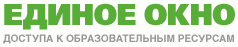 http://window.edu.ru/АДРЕС  ОФИЦИАЛЬНОГО ИНФОРМАЦИОННОГО ПОРТАЛА ГОСУДАРСТВЕННОЙ ИТОГОВОЙ АТТЕСТАЦИИ (ГИА)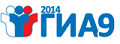 http://gia.edu.ru/АДРЕС САЙТА ФЕДЕРАЛЬНОГО ИНСТИТУТА ПЕДАГОГИЧЕСКИХ ИЗМЕРЕНИЙ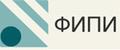 http://www.fipi.ru/АДРЕС ПОРТАЛА ОБЩЕРОССИЙСКОЙ  СИСТЕМЫ ОЦЕНКИ КАЧЕСТВА ПРЕПОДАВАНИЯ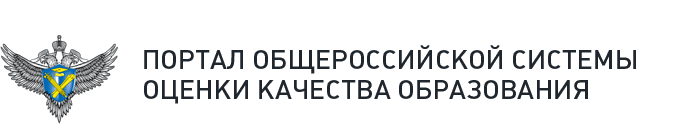 http://osoko.ru/АДРЕС  ФЕДЕРАДЬНОГО ЦЕНТРА ТЕСТИРОВАНИЯ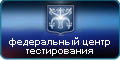 http://www.rustest.ru/